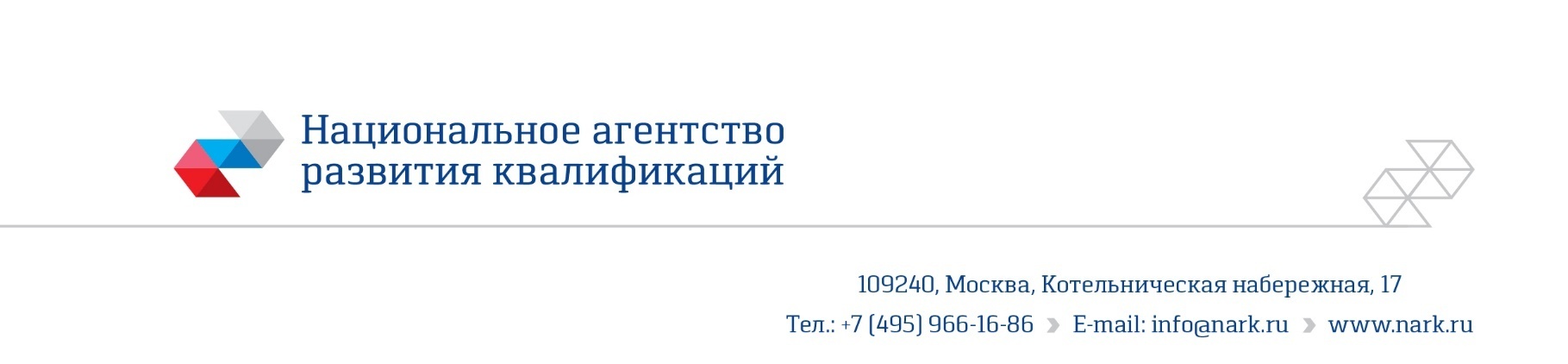 ПРИМЕР ОЦЕНОЧНОГО СРЕДСТВАдля оценки квалификации«Пчеловод»   (3-й уровень квалификации) (наименование квалификации)Пример оценочного средства разработан в рамках Комплекс мероприятийпо развитию механизма независимой оценки квалификации, а также по осуществлению функций базового центра профессиональной подготовки, переподготовки и повышения квалификации рабочих кадров на 2019 год, утвержденного 20 февраля 2019 года2020 годСостав примера оценочных средств1. Наименование квалификации и уровень квалификации:Пчеловод (3-й уровень квалификации)2. Номер квалификации: 13.01400.013. Профессиональный стандарт или квалификационные требования, установленные федеральными законами и иными нормативными правовыми актами Российской Федерации (далее – требования к квалификации):Профессиональный стандарт «Обработчик шкур»   - код 13.014, (утв. приказом Министерства труда и социальной защиты Российской Федерации от «08» сентября 2014 г. №617н)4. Вид профессиональной деятельности: Производство меда и других продуктов пчеловодства5. Спецификация заданий для теоретического этапа профессионального экзаменаОбщая информация по структуре заданий для теоретического этапа профессионального экзамена:- общее количество вопросов: 40 вопросов в тесте (40 - в примере оценочного средства);- из них количество заданий с выбором ответа: 39 заданий в тесте (39 -  в примере оценочного средства);- из них количество заданий с открытым ответом: 1 задание в тесте (1 - в примере оценочного средства);- из них количество заданий на установление соответствия: 0 заданий в тесте (0 - в примере оценочного средства);- количество заданий на установление последовательности: 0 заданий в тесте (0 - в примере оценочного средства);- время выполнения заданий для теоретического этапа экзамена: 90 минут.6. Спецификация заданий для практического этапа профессионального экзамена7. Материально-техническое обеспечение оценочных мероприятий:а) материально-технические  ресурсы  для  обеспечения теоретического этапапрофессионального экзамена:- рабочее место, оборудованное мебелью (стул, стол);- бумага для записей,- ручка;б) материально-технические  ресурсы  для  обеспечения  практического этапа- рабочее место кабинет (аудитория, лаборатория), оборудованная рабочим местом (стол, стул)- предметы и средства труда: 	Задание №1- бумага для записей,- ручка,- компьютер, подключенный к сети интернет- средства индивидуальной защиты- не предусмотрено- информационно-методическое обеспечение:- не предусмотрено	Задание №2- бумага для записей,- ручка,- компьютер, подключенный к сети интернет- плита (газовая или электрическая)- пчелиный воск (100-200г)- посуда- пресс- средства индивидуальной защиты- халат, перчатки, шапочка- информационно-методическое обеспечение:- Учебное пособие В.А. Темнова «Технология продуктов пчеловодства» (в бумажном или электронном виде8. Кадровое обеспечение оценочных мероприятий: 1.Высшее или среднее профессиональное образование.  2. Опыт работы не менее 5 лет в должности и (или) выполнения работ (услуг) по виду профессиональной деятельности, содержащему оцениваемую квалификацию, но не ниже уровня оцениваемой квалификации. 3. Подтверждение прохождение обучения по ДПП, обеспечивающего освоение: а) знаний:  	- НПА в области независимой оценки квалификации и особенности их применения при проведении профессионального экзамена; - нормативные правовые акты, регулирующие вид профессиональной деятельности и проверяемую квалификацию; - методы оценки квалификации, определенные утвержденным Советом оценочным средством (оценочными средствами); - требования и порядок проведения теоретической и практической части профессионального экзамена и документирования результатов оценки;- порядок работы с персональными данными и информацией ограниченного использования (доступа); б) умений - применять оценочные средства; - анализировать полученную при проведении профессионального экзамена информацию, проводить экспертизу документов и материалов; - проводить осмотр и экспертизу объектов, используемых при проведении профессионального экзамена; - проводить наблюдение за ходом профессионального экзамена; - принимать экспертные решения по оценке квалификации на основе критериев оценки, содержащихся в оценочных средствах; - формулировать, обосновывать и документировать результаты профессионального экзамена; - использовать информационно-коммуникационные технологии и программно-технические средства, необходимые для подготовки и оформления экспертной документации; 4. Отсутствие ситуации конфликта интереса в отношении конкретных соискателей.5. Экспертная комиссия утверждается в количестве не менее трех экспертов.6. Не менее двух членов экспертной комиссии в штате по основному месту работы в Центре оценки квалификации должны иметь подтвержденную Советом по профессиональным квалификациям агропромышленного комплекса квалификацию, удовлетворяющую требованиям, определенным в оценочном средстве для проведения независимой оценки квалификации.9. Требования безопасности к проведению оценочных мероприятий.С каждым соискателем проводится инструктаж (под подпись) по охране труда и безопасным методам работы при работе с тепловым оборудованием (газовая или электрическая плита) и персональным компьютером.10. Задания для теоретического этапа профессионального экзамена: Инструкция.Теоретический этап профессионального экзамена представлен в виде теста и состоит из 40 вопросов, охватывающих все предметы оценивания.Время ответа на вопросы ограничено – 90 минут. Если Вы сомневаетесь в ответе, переходите к следующему вопросу. К пропущенному вопросу Вы сможете вернуться позже.Каждый вопрос содержит инструкцию по формулированию ответа: выбрать правильный вариант ответа (один или несколько), установить правильную последовательность, установить правильное соответствие, записать правильный ответ.Если при ответе на вопрос Вы должны выбрать один правильный ответ (одиночный выбор), то «кликните» курсором по выбранному Вами варианту. Кнопка выбранного варианта станет малиновой.Если при ответе на вопрос Вы должны выбрать несколько правильных ответов (множественный выбор), то «кликните» курсором по тем вариантам, которые Вы считаете правильными, в любой последовательности.Для изменения решения нажмите еще раз выбранный Вами вариант. Кнопка снова станет серой. Это будет означать отмену Вашего прежнего выбора. Если при ответе на вопрос Вы должны установить соответствие, ухватите курсором кнопку на варианте слева и перетащите ее на кнопку соответствующего ему варианту справа.ВАЖНО! Варианты слева должны быть использованы все; варианты справа могут быть использованы полностью или частично.Если при ответе на вопрос Вы должны установить последовательность, ухватите курсором нужный вариант и перетащите его на желаемое место в соответствии с порядковым номером действия.Если задание сформулировано в виде открытого вопроса, ответ Вы должны строчными буквами, если иное не указано в задании.После выполнения задания нажмите кнопку «Ответить».Вы можете задавать вопросы членам экзаменационной комиссии только в случае технических неисправностей, которые не позволяют Вам продолжить работу.Задание №1Какое медоносное растение изображено на фото?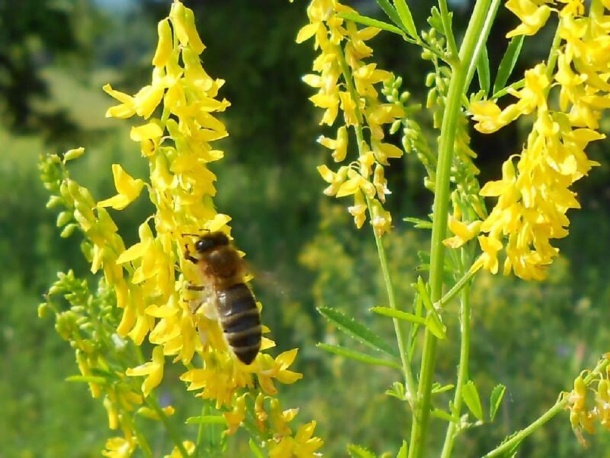 Выберите правильный ответ.a) донникb) золотарникc) одуванчикd) осотe) рапсЗадание №2Как проводят учет медоносных трав, растущих на лесных опушках, полянах и лугах?Выберите правильный ответ.a) с помощью рамки с просветом 1 м²b) по данным лесничестваc) с применением приблизительного расчетаd) по фактически занятой площадиe) по количеству маточных семейств на угодьеЗадание №3На каком минимальном расстоянии от границы участка можно размещать ульи?Выберите правильный ответ.a) 3 мb) 5 мc) 10 мd) 15 мe) 20 мЗадание №4Какое условие при размещении пасеки является благоприятным?Выберите правильный ответ.a) наличие зеленой изгородиb) размещение у берега водоемаc) размещение в низменном месте d) наличие соседнего пчеловодческого хозяйстваe) расстояние между рядами ульев 5 мЗадание №5Какое минимальное расстояние должно быть между ульями?Выберите правильный ответ.a) 1 мb) 3 мc) 5 мd) 7 мe) 10 мЗадание №6Каким должно быть минимальное расстояние между кочевой и стационарной пасекой?Выберите правильный ответ.a) 1,5 кмb) 3 кмc) 4,5 кмd) 6 кмe) 10 кмЗадание №7Какой тип медосбора изображен на схеме?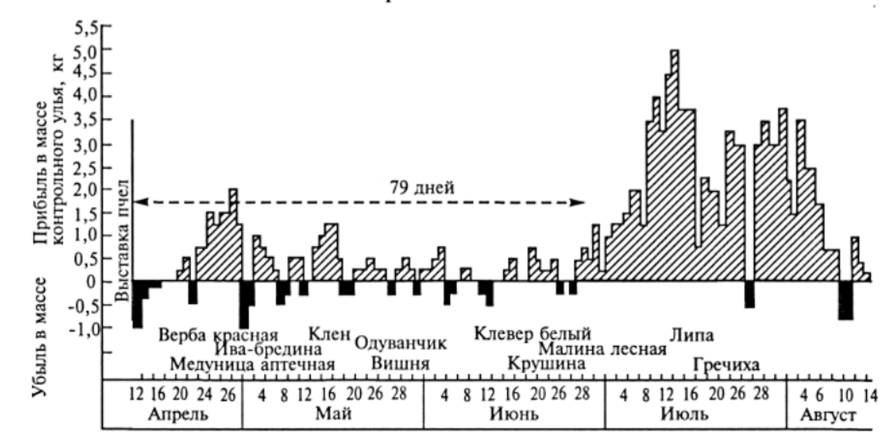 Выберите правильный ответ.a) липово-гречишныйb) гречишныйc) липовыйd) клеверо-малиновыйe) естественный нектароносный конвейерЗадание №8Как называется медосбор, при котором семьи приносят нектара так мало, что он расходуется на кормление пчел и расплода, и мед не накапливается в улье?Выберите правильный ответ.a) поддерживающийb) главныйc) продуктивныйd) безвзяточныйe) кормовойЗадание №9В каком растении доля сахаров в нектаре максимальна?Выберите правильный ответ.a) яблоняb) крыжовникc) красная смородинаd) черная смородинаe) гречихаЗадание №10Какой компонент в составе нектара имеет максимальную долю?Выберите правильный ответ.a) сахарозаb) азотные вещества и белкиc) минеральные солиd) органические кислотыe) глюкоза и фруктозаЗадание №11Что является характеристикой зрелого меда?Выберите правильный ответ.a) способность кристаллизоватьсяb) начальные признаки броженияc) доля воды 30-35%d) коричневый цветe) специфический запахЗадание №12Какое восковое сырье является наиболее восковитым?Выберите правильный ответ.a) белая сушьb) крышечки ячеекc) темно-коричневая сушьd) черная сушьe) «язычки» сотЗадание №13Как располагают рамки в хордиальной медогонке?Выберите правильный ответ.a) перпендикулярно радиусуb) по радиусу рабочего корпусаc) под наклоном 45ºd) горизонтально вдоль днаe) в произвольном порядкеЗадание №14Какого типа воскотопок НЕ существует?Выберите правильный ответ.a) спиртовыеb) солнечныеc) паровыеd) водяныеe) печныеЗадание №15Какой прием увеличивает количество выжимаемого воска методом прессования?Выберите правильный ответ.a) прокладка воскового сырья соломойb) добавление в восковое сырье лимонной кистолыc) разбавление воскового сырья соленой водойd) разваривание воскового сырья в медной посудеe) добавление в восковое сырье пергиЗадание №16В бочке из какого дерева мед  темнеет?Выберите правильный ответ.a) дубb) липаc) осинаd) ольхаe) березаЗадание №17Какие выделяют методы термической переработки воскового сырья?Выберите правильный ответ.a) сухой и влажныйb) горячий и холодныйc) производственный и экстракционныйd) быстрый и длительныйe) сортовой и общийЗадание №18Чему равно эфирное число качественного пчелиного воска?Выберите правильный ответ.a) 0b) 5-8c) 10-18d) 30-38e) 70-78Задание №19Через сколько суток после поставки личинок матка выходит из маточников?Выберите правильный ответ.a) 4b) 8c) 12d) 16e) 20Задание №20Какой фактор НЕ является условием для формирования семьи-воспитательницы?Выберите правильный ответ.a) определенный цвет ульяb) наличие большого количества пчел-кормилицc) наличие нескольких рамок с печатным расплодом d) утепленный улейe) разновозратной состав пчелЗадание №21Под каким номером обножка, изображенная на рисунке, является полностью сформированной и максимально качественной?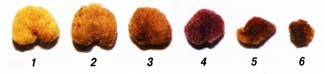 Выберите правильный ответ.a) 1b) 3c) 2d) 4e) 6Задание №22Сколько дней длится стадия личинки матки?Выберите правильный ответ.a) 5b) 4c) 6d) 7e) 8Задание №23Как называется пропущенная стадия развития куколки пчелиной матки?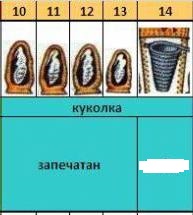 Правильный ответ запишите в форме существительного единственного числа.Ответ: ________________. Задание №24На какой день после откладывания яйца происходит запечатывание маточника?Выберите правильный ответ.a) 8-9b) 6-7c) 10-11d) 4-5e) 12-13Задание №25Какой тип пыльцеуловителя изображен на фото?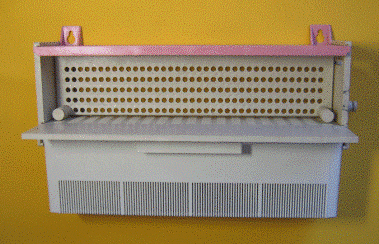 Выберите правильный ответ.a) навеснойb) донныйc) трубчатыйd) решетчатыйe) комбинированныйЗадание №26В каком месяце производят установку прививочных рамок?Выберите правильный ответ.a) майb) июльc) сентябрьd) ноябрьe) февральЗадание №27Какова норма потребления меда пчелиной семье средней силы в течение года?Выберите правильный ответ.a) 90-100 кгb) 20-30 кгc) 60-70 кгd) 120-130 кгe) 150-160 кгЗадание №28Каков примерный объем меда за сезон приносит одна семья с одной рамки?Выберите правильный ответ.a) 1,5 кгb) 0,3 кгc) 3,5 кгd) 5,0 кгe) 10, кгЗадание №29Какое медоносное растение считается наиболее продуктивным?Выберите правильный ответ.a) мордовник шароголовыйb) белый донникc) исопd) лофантe) козлятник восточныйЗадание №30С какого дерева пчелы могут собирать и пыльцу, и нектар?Выберите правильный ответ.a) акацияb) кедрc) орехd) березаe) топольЗадание №31Как стимулиуют пчел для опыления малопосещаемых сельскохозяйственных культур?Выберите правильный ответ.a) дрессируют с помощью сиропа и цветов нужной культурыb) выращивают культуру рядом с ульемc) размещают внутри улья образцы нужной культурыd) размещают улей в зоне произрастания культуры до начала цветенияe) распыляют запах культуры в улье аэрозолемЗадание №32Какое медоносное растение цветет продолжительнее остальных?Выберите правильный ответ.a) клевер белыйb) орешникc) клен остролистыйd) акация желтаяe) липаЗадание №33Что служит признаком старой матки?Выберите правильный ответ.a) решетчатый расплодb) 2-3 яйца в ячейкеc) выоская активность в ячейкеd) уход пчел из семьиe) снижение числа роенияЗадание №34О чем говорит наличие трутового засева и мисочек для маточников?Выберите правильный ответ.a) роевая пора на пасекеb) наличие в семье матки-трутовкиc) наличие в семье неплодной маткиd) необходимо пополнение кормовe) пчелы сменяют маткуЗадание №35Каков оптимальный средний объем меда с одного улья за мезон?Выберите правильный ответ.a) 30-40 кгb) 10-20 кгc) 0,5-1,5 кгd) 50-60 кгe) 80-90 кгЗадание №36Какой фактор НЕ влияет на продуктивность в пчеловодстве?Выберите правильный ответ.a) количество ульев на пасекеb) порода пчелc) здоровье пчелd) медоносная базаe) климатЗадание №37Через сколько дней матка выходит из маточника?Выберите правильный ответ.a) 16b) 25c) 12d) 7e) 20Задание №38Что является основанием для незамедлительного расширения гнезда?Выберите правильный ответ.a) на предпоследнем соте заложен расплодb) семья заполнила 5-6 рамокc) 3-4 из заполненных рамок заняты личинкамиd) ячейки заполнены личинками на последней рамочкеe) температура в улье ниже нормативнойЗадание №39Какой период отстаивания вощины является оптимальным?Выберите правильный ответ.a) весной в пору цветенияb) летом при максимальной температуреc) весной при смене зимовалых пчелd) в первые зимние неделиe) перед началом периода цветенияЗадание №40Что является признаком старого сота?Выберите правильный ответ.a) уменьшается объем ячейкиb) уменьшается вес сотаc) сот становится зеленоватого цветаd) просвечивающиеся донышкиe) цвет сота беловатый или кремовый11. Критерии  оценки  (ключи  к  заданиям),  правила обработки результатов теоретического  этапа  профессионального  экзамена  и  принятия  решения  о допуске  (отказе   в  допуске)  к  практическому  этапу  профессионального экзамена: Вариант соискателя содержит 40 заданий. Баллы, полученные за правильно выполненные задания, суммируются.Максимальное количество баллов – 40.Решение о допуске к практическому этапу экзамена принимается при условии достижения набранной суммы баллов 30 и более.12. Задания для практического этапа профессионального экзамена.ЗАДАНИЕ №1 НА ВЫПОЛНЕНИЕ ТРУДОВЫХ ФУНКЦИЙ, ТРУДОВЫХ ДЕЙСТВИЙ В МОДЕЛЬНЫХ УСЛОВИЯХТФ В/01.3 Определение кормового запаса и составление медового баланса пчелофермы и пасекиТД: Составление календаря цветения медоносов в конкретной местности Задание.Составьте календарь цветения медоносов того региона, в котором вы проходите НОК с учетом дней начала цветения после первого растения.Оформите результат в табличной форме на бумаге или в электронном виде.Максимальное время выполнения задания: 60 мин.Материально-технические  ресурсы :- рабочее место кабинет (аудитория, лаборатория), оборудованная рабочим местом (стол, стул, компьютер)- предметы и средства труда:- бумага для записей,- ручка,- компьютер, подключенный к сети интернет- средства индивидуальной защиты- не предусмотрено- информационно-методическое обеспечение:- не предусмотреноКритерии оценки:а) календарь составлен не менее чем по 15 медоносам на территории прохождения НОКб) дни цветения от первого растения по каждому медоносу рассчитана правильнов) дата начала цветения определена правильног) продолжительность цветения определена правильноЗАДАНИЕ №2 НА ВЫПОЛНЕНИЕ ТРУДОВЫХ ФУНКЦИЙ, ТРУДОВЫХ ДЕЙСТВИЙ В МОДЕЛЬНЫХ УСЛОВИЯХТФ В/02.3 Производство основной продукции пчеловодства: меда и воскаУмение: Определять качество меда и восковитость воскового сырья Задание.По упрощенной технологии В.А. Темнова определите сорт воскового сырья.Максимальное время выполнения задания: 40 мин.- рабочее место кабинет (лаборатория), оборудованная рабочим местом (стол, стул)- предметы и средства труда: 	- бумага для записей,- ручка,- компьютер, подключенный к сети интернет- плита (газовая или электрическая)- посуда- пресс- пчелиный воск (100-200г)- средства индивидуальной защиты- халат, перчатки, шапочка- информационно-методическое обеспечение:- Учебное пособие В.А. Темнова «Технология продуктов пчеловодства» (в бумажном или электронном видеКритерии оценки:а) образец для анализа отобран в необходимом объемеб) восковитость сырья определена по технологии Темнова В.А.в) влажность сырья определена по технологии Темнова В.А.г) сорт определен в соответствии с показателями сырья13. Правила обработки результатов профессионального экзамена и принятия решения о соответствии квалификации соискателя требованиям к квалификации.При несоответствии одному или нескольким критериям оценки выполнения заданий, повторное прохождение экзамена допускается не ранее, чем через один месяц со дня первой попытки.Положительное решение о соответствии квалификации соискателя требованиям к квалификации  Пчеловод (3-й уровень квалификации) принимается при выполнении всех критериев оценки по теоретическому и практическому этапам профессионального экзамена.14. Перечень нормативных, правовых и иных документов, использованных при подготовке комплекта оценочных средств:ГОСТ 20728-75 Семьи пчелиныеКОЛЛЕГИЯ ЕВРАЗИЙСКОЙ ЭКОНОМИЧЕСКОЙ КОМИССИИ РЕШЕНИЕ от 13 февраля  года N 27 Об утверждении Единых ветеринарных (ветеринарно-санитарных) требований, предъявляемых к объектам, подлежащим ветеринарному контролю (надзору)Закон РФ "О ветеринарии" Приказ Министерства труда и социальной защиты РФ от 25 февраля 2016 г. N 76н "Об утверждении Правил по охране труда в сельском хозяйстве"Правила проведения дезинфекции и дезинвазии объектов государственного ветеринарного надзора, утв. Департамент ветеринарии Министерства сельского хозяйства Российской Федерации, 15 июля 2002 года N 13-5-2/0525Постановление Главного государственного санитарного врача РФ от 13 июля 2001 г. №18 «О введение в действие санитарных правил СП 1.1.1058-01»Приказ Министерства сельского хозяйства РФ от 22 апреля 2016 года N 161 Об утверждении Перечня видов животных, подлежащих идентификации и учетуПриказ Министерства труда и социальной защиты Российской Федерации от «21» декабря 2015 г. № 1079нПриказ Минсельхоза России от 22 апреля 2016 года N 161Приказ Минтруд России от 01.11.2016г. № 601н «Об утверждении Положения о разработке оценочных средств для проведения независимой оценки квалификации» ГОСТ 31775-2012 Сырье восковое. Технические условия (с Поправкой)Приказ Минтруд России от 01.11.2016г. № 601н «Об утверждении Положения о разработке оценочных средств для проведения независимой оценки квалификации»Приложение 1.Комплект материалов для экзаменатора(заполняется членом экзаменационной комиссии на каждого соискателя)Соискатель (ФИО): ____________________________________________________________________Квалификация: Пчеловод (3-й уровень квалификации)Дата профессионального экзамена: __________________________________1. Результаты теоретического этапа экзаменаРешение: ____________________________________________________________                      (допустить/ не допустить до практического этапа экзамена)2. Результаты практического этапа экзамена2.1. Задание №1. Выполнение трудовых функций (действий) в модельных условиях. Время выполнения – 60 минут.ТФ В/01.3 Определение кормового запаса и составление медового баланса пчелофермы и пасекиТД: Составление календаря цветения медоносов в конкретной местности Задание.Составьте календарь цветения медоносов того региона, в котором вы проходите НОК с учетом дней начала цветения после первого растения.Оформите результат в табличной форме на бумаге или в электронном виде.2.2. Задание №2. Выполнение трудовых функций (действий) в модельных условиях. Время выполнения – 40 минут.ТФ В/02.3 Производство основной продукции пчеловодства: меда и воскаУмение: Определять качество меда и восковитость воскового сырья Задание.По упрощенной технологии В.А. Темнова определите сорт воскового сырья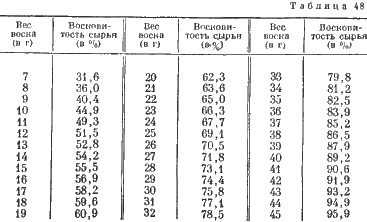 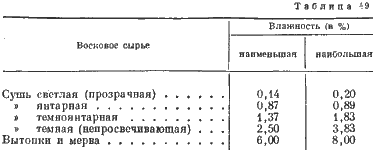 Итоговое заключение члена экзаменационной комиссии: Рекомендации члена экзаменационной комиссии:________________________________________________________________________________________________________________________________________________________________________________________________________________________________________________________________________________________________________________________________________________________________________________________________________________Член экзаменационной комиссии  (ФИО)_____________________________________________________________________________________________________«____»____________201__ годаРазделстраница1. Наименование квалификации и уровень квалификации32. Номер квалификации33. Профессиональный стандарт или квалификационные требования, установленные федеральными  законами  и  иными  нормативными  правовыми актами Российской Федерации34. Вид профессиональной деятельности35. Спецификация заданий для теоретического этапа профессионального экзамена36. Спецификация заданий для практического этапа профессионального экзамена57. Материально-техническое обеспечение оценочных мероприятий58. Кадровое обеспечение оценочных мероприятий69.   Требования   безопасности  к  проведению  оценочных  мероприятий  (при необходимости)710. Задания для теоретического этапа профессионального экзамена711.  Критерии  оценки  (ключи  к  заданиям),  правила обработки результатов теоретического  этапа  профессионального  экзамена  и  принятия  решения  о допуске   (отказе   в  допуске)  к  практическому  этапу  профессионального экзамена1612. Задания для практического этапа профессионального экзамена1713.  Правила  обработки  результатов  профессионального экзамена и принятия решения о соответствии квалификации соискателя требованиям к  квалификации1814.  Перечень  нормативных  правовых  и иных документов, использованных при подготовке комплекта оценочных средств (при наличии)18Знания, умения в соответствии с требованиями к квалификации, на соответствие которым проводится оценка квалификацииКритерии оценкиквалификацииТип и № задания123ТФ В/01.3 Определение кормового запаса и составление медового баланса пчелофермы и пасекиТФ В/01.3 Определение кормового запаса и составление медового баланса пчелофермы и пасекиТФ В/01.3 Определение кормового запаса и составление медового баланса пчелофермы и пасекиОпределять по внешним признакам основные медоносные растенияВажнейшие медоносные растенияПравильное решение задания – 1 баллЗадание с выбором ответа №1Определять медовый баланс в конкретной местностиПравильное решение задания – 1 баллЗадание с выбором ответа №2Определять место размещения пасекиПравильное решение задания – 1 баллЗадание с выбором ответа №3, 4Правила планировки пасечной усадьбыПравильное решение задания – 1 баллЗадание с выбором ответа №5, 6Типы медосбора, основные типы взяткаПравильное решение задания – 1 баллЗадание с выбором ответа №7, 8Состав нектара и условия, влияющие на его выделениеПравильное решение задания – 1 баллЗадание с выбором ответа №9, 10ТФ В/01.3 Производство основной продукции пчеловодства: меда и воскаТФ В/01.3 Производство основной продукции пчеловодства: меда и воскаТФ В/01.3 Производство основной продукции пчеловодства: меда и воскаОпределять рамки со зрелым медомПравильное решение задания – 1 баллЗадание с выбором ответа №11Определять качество меда и восковитость воскового сырьяХарактеристики воскового сырьяПравильное решение задания – 1 баллЗадание с выбором ответа №12Использовать оборудование и инвентарь для откачки медаПравильное решение задания – 1 баллЗадание с выбором ответа №13Способы переработки воскового сырьяПравильное решение задания – 1 баллЗадание с выбором ответа №14, 15Условия отстоя и хранения медаПравильное решение задания – 1 баллЗадание с выбором ответа №16Технология переработки воскосырьяПравильное решение задания – 1 баллЗадание с выбором ответа №17, 18ТФ В/03.3 Производство, переработка и хранение дополнительной продукции пчеловодства: маточного молочка, прополиса, обножки, пергиТФ В/03.3 Производство, переработка и хранение дополнительной продукции пчеловодства: маточного молочка, прополиса, обножки, пергиТФ В/03.3 Производство, переработка и хранение дополнительной продукции пчеловодства: маточного молочка, прополиса, обножки, пергиОпределять возраст маточниковПравильное решение задания – 1 баллЗадание с выбором ответа №19Определять семьи-воспитательницыПравильное решение задания – 1 баллЗадание с выбором ответа №20Определять качество обножкиПравильное решение задания – 1 баллЗадание с выбором ответа №21Сроки эмбрионального и постэмбрионального развития матокПравильное решение задания – 1 баллЗадание с выбором ответа №22, 23Время запечатывания маточниковПравильное решение задания – 1 баллЗадание с выбором ответа №24Типы пыльцеуловителейПравильное решение задания – 1 баллЗадание с выбором ответа №25Время установки прививочных рамокПравильное решение задания – 1 баллЗадание с выбором ответа №26ТФ В/04.3 Выполнение работ по опылению сельскохозяйственных культурТФ В/04.3 Выполнение работ по опылению сельскохозяйственных культурТФ В/04.3 Выполнение работ по опылению сельскохозяйственных культурНормы меда на пчелиную семьюПравильное решение задания – 1 баллЗадание с выбором ответа №27, 28Важнейшие медоносы полей, лесов и лугопастбищных угодийПравильное решение задания – 1 баллЗадание с выбором ответа №29, 30Особенности использования пчел при опылении различных сельскохозяйственных культурПравильное решение задания – 1 баллЗадание с выбором ответа №31Время цветения медоносов и их медопродуктивностьПравильное решение задания – 1 баллЗадание с выбором ответа №32ТФ В/05.3 Наращивание количества пчел в семьеТФ В/05.3 Наращивание количества пчел в семьеТФ В/05.3 Наращивание количества пчел в семьеОтличать хорошую матку от слабой или старой, отрутневевшую матку или пчелу-трутовкуПравильное решение задания – 1 баллЗадание с выбором ответа №33Определять качество засеваПравильное решение задания – 1 баллЗадание с выбором ответа №34Определять количество меда в семьеПравильное решение задания – 1 баллЗадание с выбором ответа №35, 36Время вывода пчелиных матокПравильное решение задания – 1 баллЗадание с выбором ответа №37Способы расширения гнездПравильное решение задания – 1 баллЗадание с выбором ответа №38Время подстановки искусственной вощиныПравильное решение задания – 1 баллЗадание с выбором ответа №39Длительность использования сотовПравильное решение задания – 1 баллЗадание с выбором ответа №40Трудовые функции, трудовые действия, умения в соответствии с требованиями к квалификации, на соответствие которым проводится оценка квалификацииКритерии оценки квалификацииТип и № заданияТФ В/01.3 Определение кормового запаса и составление медового баланса пчелофермы и пасекиТД: Составление календаря цветения медоносов в конкретной местностиа) календарь составлен не менее чем по 15 медоносам на территории прохождения НОКб) дата начала цветения от первого растения по каждому медоносу рассчитана правильнов) дата начала цветения определена правильног) продолжительность цветения определена правильноЗадание №1Выполнение трудовых функций (действий) в модельных условияхТФ В/02.3 Производство основной продукции пчеловодства: меда и воскаУмение: Определять качество меда и восковитость воскового сырьяа) образец для анализа отобран в необходимом объемеб) восковитость сырья определена по технологии Темнова В.А.в) влажность сырья определена по технологии Темнова В.А.г) сорт определен в соответствии с показателями сырьяЗадание №2Выполнение трудовых функций (действий) в модельных условиях№заданияПравильные варианты ответа, модельные ответы и (или) критерии оценкиВес или баллы, начисляемые за правильно выполненное задание№11№21№31№41№51№61№71№81№91№101№111№121№131№141№151№161№171№181№191№201№211№221№231№241№251№261№271№281№291№301№311№321№331№341№351№361№371№381№391№401Максимальная сумма балловПроходная сумма балловФактическая сумма баллов4030Критерий оценкиКонтрольнаяинформацияРешение (соответствует/ не соответствует)а) календарь составлен не менее чем по 15 медоносам на территории прохождения НОККоличество растений может быть большеб) дни цветения от первого растения по каждому медоносу рассчитана правильноТаблица имеет колонку «Сколько дней после первого растения», где первый медонос обозначен 0, а каждый последующий – количество дней после зацветания первогов) дата начала цветения определена правильноДату начала цветения соискатель может определить по любому доступному источнику в сети интернетЭксперт проверяет выборочног) продолжительность цветения определена правильноПродолжительность цветения соискатель может определить по любому доступному источнику в сети интернетЭксперт проверяет выборочноОбщее решение по заданию (положительное/ отрицательное)Общее решение по заданию (положительное/ отрицательное)Общее решение по заданию (положительное/ отрицательное)Критерий оценкиКонтрольнаяинформацияРешение (соответствует/ не соответствует)а) образец для анализа отобран в необходимом объеме50 г суши или вытопков б) восковитость сырья определена по технологии Темнова В.А.Восковитость сырья может быть определена на пасеке следующим упрощенным способом. 50 г суши или вытопков помещают в мешочке в сосуд с подой, которую затем кипятят (рис. 1). Во время кипения не вынимая мешочка, воск отжимают, в результате чего он всплывает наверх. Когда вода остынет, застывший воск вынимают и взвешивают. См таблицу 48 нижев) влажность сырья определена по технологии Темнова В.А.Влажность воскового сырья зависит от его восковитости. Светлое, с большим содержанием воска, сырье обычно, по Темнову, имеет и наименьшую влажность.См таблицу 49 нижег) сорт определен в соответствии с показателями сырьяСорта воскового сырья. Согласно инструкции Министерства сельского хозяйства РСФСР, сушь в зависимости от содержания в ней воска, разделяется на три сорта.
Сушь I с о р т а — белая, желтая или янтарная, просвечивающая на свет, сухая, без перги, меда и других возможных примесей, свободная от моли и плесени. Восковитость 70% и выше.
Сушь II сорта — темнокоричневая или темная, просвечивающая только в донышках ячеек, сухая, без перги, меда и других примесей. Сюда же относится сушь светложелтая (I сорта), но с примесью перги до 15% к объему несмятого сота. Восковитость 55—70%.
Сушь III сорта — темнобурая, черная, непросвечивающая, имеющая значительное количество перги, но сухая, без меда, моли и плесени. Сюда же относится светлая сушь, содержащая от 15 до 25% перги. Восковитость 40—55%.Общее решение по заданию (положительное/ отрицательное)Общее решение по заданию (положительное/ отрицательное)Общее решение по заданию (положительное/ отрицательное)